SHAMEEM 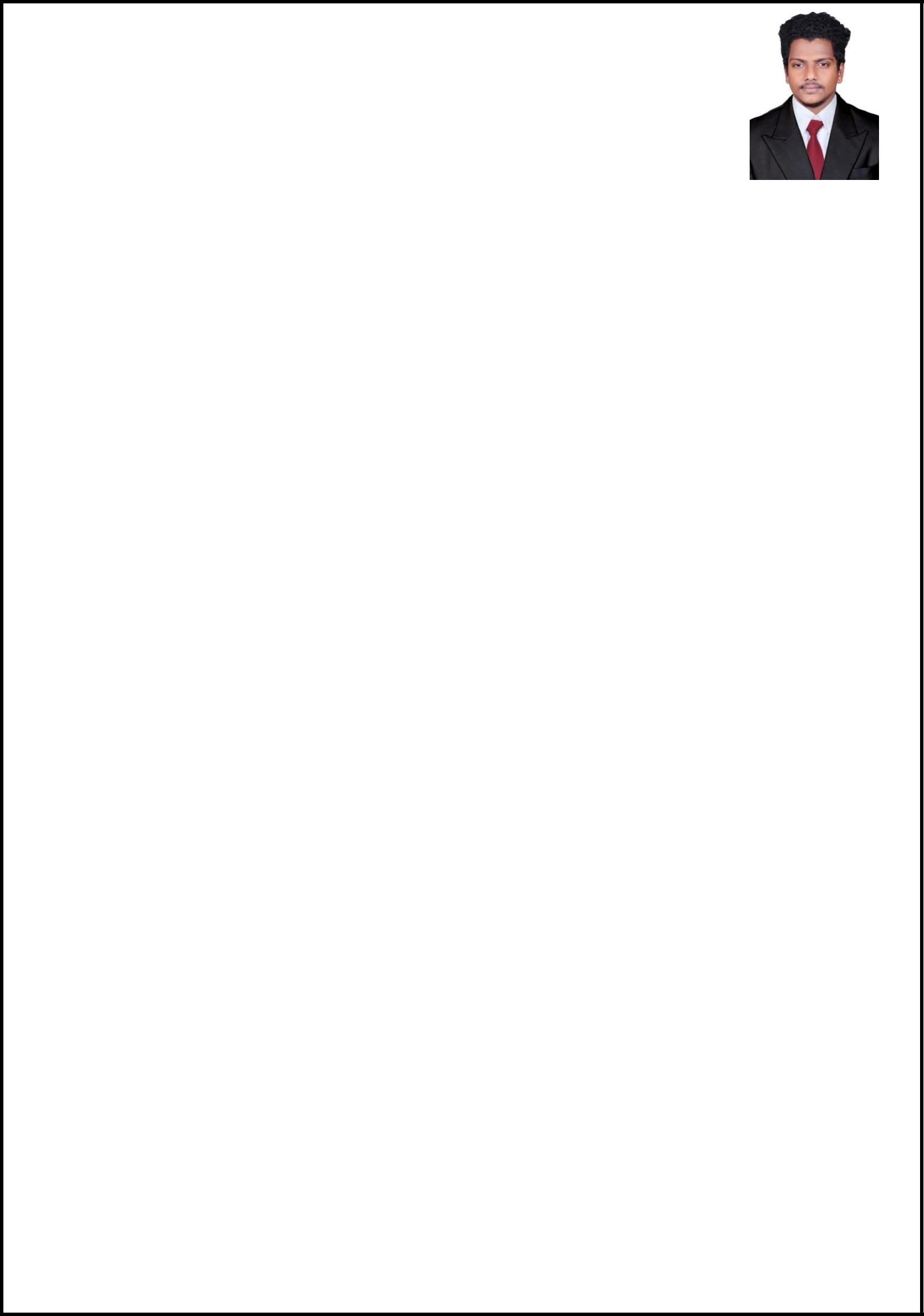 Dubai,E-mail: shemeem.238705@2freemail.com Visa Status   : Tourist Visa (Exp.on 30/12/2017)“To be a part of an organization where process of learning never ends and my imagination takes wing to new heights. A place where initiative, hard work and learning through constructive criticism is always promoted.”EDUCATIONAL QUALIFICATION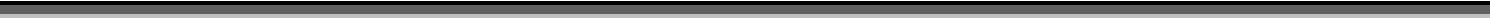 Graduation (B.Sc.), Polymer Chemistry from Kannur University , India 2014 Two year Diploma Course in Functional Arabic from MHRD, Govt; of India HSE Science at Crescent HSS Vanimel, Calicut Kerala, India 2009TRAININGS ATTENDEDChemical Analysis of Water (Ministry of Commerce & Industry, Govt. of India) completed from (CEPCI Laboratory and Technical Division, Kollam).Key career milestonesAnalysis of various physical and chemical parameters of water such as pH, turbidity, conductivity, total dissolved solids, total suspended Solids, sulphate, chloride, acidity, alkalinity, total hardness, calcium hardness, magnesium hardness, dissolved oxygen. PROJECT PARTICIPATEDVerification of Langmair and Frendlich isotherm (B.Sc Dissertation) EXPERIMENTAL SKILLS:Handled the instruments like turbido meter, pH meter, TDS meter.STRENGHTHS:Good Analytical skills.Best logical thinking.In-depth knowledge of the Mathematical calculations.Well versed with chemistry tools.Energetic & Enthusiastic.Extra-Curricular activitiesNCC certified with “B” grade.I have joined the NCC CATC Camp.I have got CPRL rank in our collegeComputer SKILLSMS OfficeAdobe Photoshop   PERSONAL PARTICULARSAge & date of birth	: 25Yrs., 19-Oct-1991Knowledge of Languages	: English, Hindi, Arabic, Malayalam,Marital Status	: MarriedNationality	: IndianREFERENCES: Available up on request